Writing from John Smith, 1612“Of fish we were best acquainted with sturgeon, grampus, porpoise, seals, stingrays whose tails are very dangerous, brits, mullets, white salmon, trouts, soles, plaice, herring, conyfish, rockfish, eels, lampreys, catfish, shad, perch of three sorts, crabs, shrimps, crevises, oysters, cockles, and mussels.”“Of birds, the Eagle is the greatest devourer. Hawks there be of diverse sorts as our Falconerscalled them, Sparrow hawks . . . Goss hawks, Falcons and Ospreys . . . In winter there are greatplenty of Swans, Cranes gray and white with black wings, Herons, Geese, Duck . . . Parrots, andPigeons. Of all those sorts great abundance, and some other strange kinds to us unknown by name.” “Of beasts the chief are Deer, nothing differing from ours. In the deserts towards the heads of the rivers, there are many, but amongst the rivers few.”“Their Bears are very little in comparison of those of Muscovia and Tartaria. The Beaver is as big as an ordinary water dog, but his legs exceeding short . . . His tail somewhat like the form of a Racket bare without hair . . . They have many Otters, which, as the Beavers, they take with snares, and esteem the skins great ornaments; and of all those beasts they use to feed, when they catch them.”“By the rivers are many plain marshes containing some 20, some 100, some 200 Acres, some more, some less. Other plains there are few, but only where the Savages (Indians) inhabit: but all overgrown with trees and weeds being a plain wilderness as God first made it.” “Virginia doth afford many excellent vegetables and living Creatures, yet grass there is little or none but what grows in low Marshes: for all the Country is overgrown with trees.”http://www.johnsmith400.org/The_Chesapeake_Bay_in_1608.pdfJohn Smith’s Map of Virginia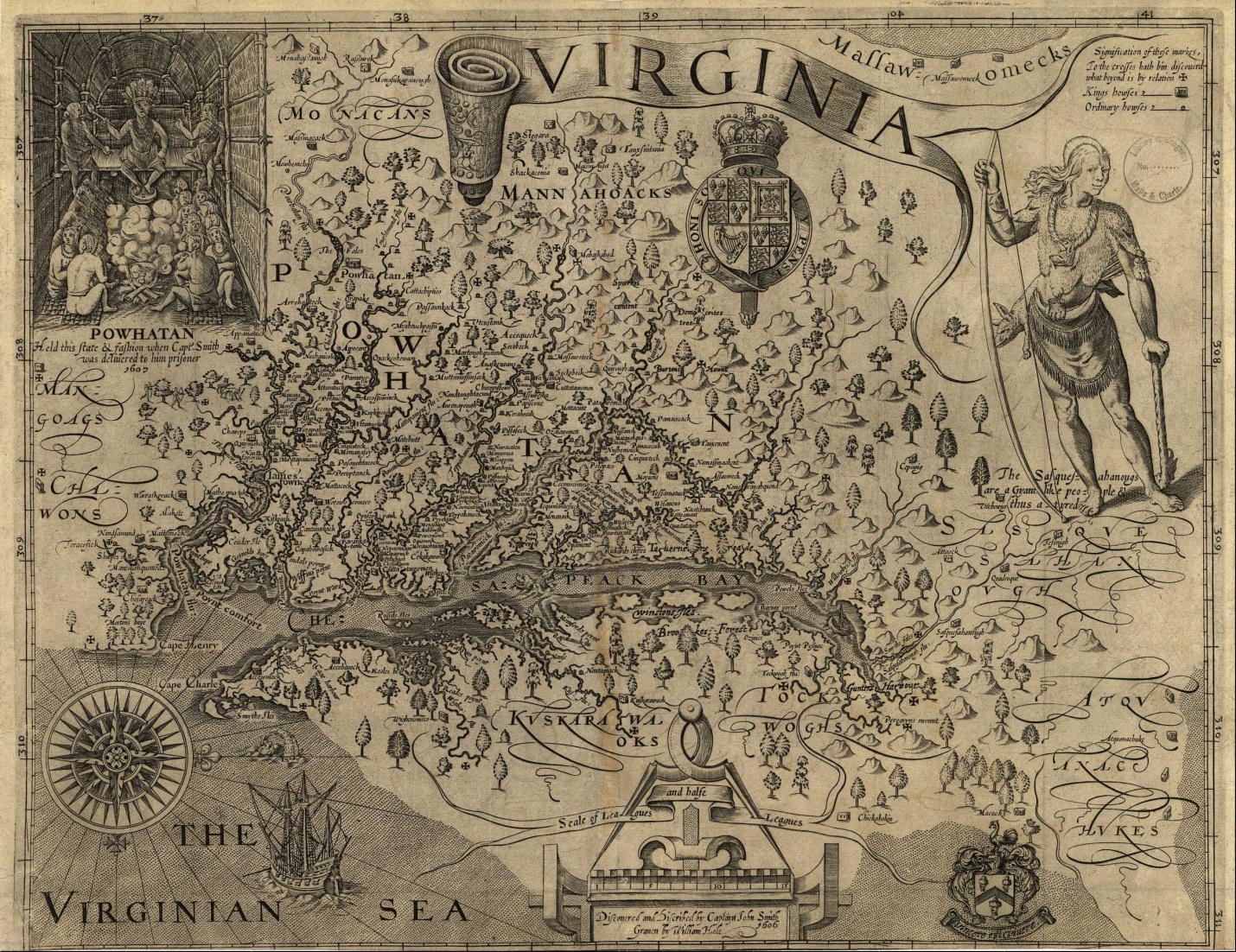 